Type of the Paper (Article, Review, Letter)TitleFirstname Lastname1, Firstname Lastname2 and Firstname Lastname3,*1	Affiliation 1; e-mail@e-mail.com2	Affiliation 2; e-mail@e-mail.com2	Affiliation 3; *Correspondence: e-mail@e-mail.com; Tel.: (optional; include country code; if there are multiple corresponding authors, add author initials)1. How to Use This TemplateThe template details the sections that can be used in a manuscript. Note that each section has a corresponding style, which can be found in the “Styles” menu of Word. Sections that are not mandatory are listed as such. The section titles given are for articles. Review papers and other article types have a more flexible structure. Remove this paragraph and start section numbering with 1. For any questions, please contact the editorial office of the journal or support@iespublication.com.2. IntroductionThe introduction should briefly place the study in a broad context and highlight why it is important. It should define the purpose of the work and its significance. The current state of the research field should be carefully reviewed and key publications cited. Please highlight controversial and diverging hypotheses when necessary. Finally, briefly mention the main aim of the work and highlight the principal conclusions. As far as possible, please keep the introduction comprehensible to scientists outside your particular field of research. References should be numbered in order of appearance and indicated by a numeral or numerals in square brackets—e.g., [1] or [2,3], or [4–6]. See the end of the document for further details on references.3. Materials and MethodsThe Materials and Methods should be described with sufficient details to allow others to replicate and build on the published results. Please note that the publication of your manuscript implicates that you must make all materials, data, computer code, and protocols associated with the publication available to readers. Please disclose at the submission stage any restrictions on the availability of materials or information. New methods and protocols should be described in detail while well-established methods can be briefly described and appropriately cited.Research manuscripts reporting large datasets that are deposited in a publicly available database should specify where the data have been deposited and provide the relevant accession numbers. If the accession numbers have not yet been obtained at the time of submission, please state that they will be provided during review. They must be provided prior to publication.Interventionary studies involving animals or humans, and other studies that require ethical approval, must list the authority that provided approval and the corresponding ethical approval code.4. ResultsThis section may be divided by subheadings. It should provide a concise and precise description of the experimental results, their interpretation, as well as the experimental conclusions that can be drawn.3.1. Subsection3.1.1. SubsubsectionBulleted lists look like this: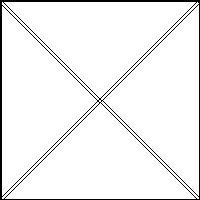 First bullet;Second bullet;Third bullet.Numbered lists can be added as follows:First item;Second item;Third item.The text continues here.3.2. Figures, Tables and SchemesAll figures and tables should be cited in the main text as Figure 1, Table 1, etc.Table I This is a table. Tables should be placed in the main text near to the first time they are cited.1 Tables may have a footer.Table II. This is a table. Tables should be placed in the main text near to the first time they are cited.The text continues here (Figure 2 and Table 2). Use textbox to insert figure and figure caption to avoid the figure from moving with text. Align the textbox to the appropriate position using the align function. Set the textbox as tight as possible.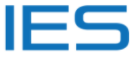 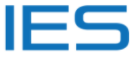 3.3. Formatting of Mathematical ComponentsThis is example 1 of an equation:the text following an equation need not be a new paragraph. Please punctuate equations as regular text.This is example 2 of an equation:the text following an equation need not be a new paragraph. Please punctuate equations as regular text.5. DiscussionAuthors should discuss the results and how they can be interpreted from the perspective of previous studies and of the working hypotheses. The findings and their implications should be discussed in the broadest context possible. Future research directions may also be highlighted.6. ConclusionsThis section is not mandatory but can be added to the manuscript if the discussion is unusually long or complex.7. PatentsThis section is not mandatory but may be added if there are patents resulting from the work reported in this manuscript.AcknowledgmentsIn this section, you can acknowledge any support given which is not covered by the author contribution or funding sections. This may include administrative and technical support, or donations in kind (e.g., materials used for experiments).Appendix AThe appendix is an optional section that can contain details and data supplemental to the main text—for example, explanations of experimental details that would disrupt the flow of the main text but nonetheless remain crucial to understanding and reproducing the research shown; figures of replicates for experiments of which representative data is shown in the main text can be added here if brief, or as Supplementary data. Mathematical proofs of results not central to the paper can be added as an appendix.Appendix BAll appendix sections must be cited in the main text. In the appendices, Figures, Tables, etc. should be labeled starting with “A”—e.g., Figure A1, Figure A2, etc.ReferencesReferences must be numbered in order of appearance in the text (including citations in tables and legends) and listed individually at the end of the manuscript. We recommend preparing the references with a bibliography software package, such as EndNote, ReferenceManager or Zotero to avoid typing mistakes and duplicated references. Include the digital object identifier (DOI) for all references where available.Citations and references in the Supplementary Materials are permitted provided that they also appear in the reference list here. In the text, reference numbers should be placed in square brackets [ ] and placed before the punctuation; for example [1], [1–3] or [1,3]. For embedded citations in the text with pagination, use both parentheses and brackets to indicate the reference number and page numbers; for example [5] (p. 10), or [6] (pp. 101–105).[1] 	Author 1, A.B.; Author 2, C.D. Title of the article. Abbreviated Journal Name Year, Volume, page range.[2] 	Author 1, A.; Author 2, B. Title of the chapter. In Book Title, 2nd ed.; Editor 1, A., Editor 2, B., Eds.; Publisher: Publisher Location, Country, 2007; Volume 3, pp. 154–196.[3] 	Author 1, A.; Author 2, B. Book Title, 3rd ed.; Publisher: Publisher Location, Country, 2008; pp. 154–196.[4]	Author 1, A.B.; Author 2, C. Title of Unpublished Work. Abbreviated Journal Name stage of publication (under review; accepted; in press).[5] 	Author 1, A.B. (University, City, State, Country); Author 2, C. (Institute, City, State, Country). Personal communication, 2012.[6] 	Author 1, A.B.; Author 2, C.D.; Author 3, E.F. Title of Presentation. In Title of the Collected Work (if available), Proceedings of the Name of the Conference, Location of Conference, Country, Date of Conference; Editor 1, Editor 2, Eds. (if available); Publisher: City, Country, Year (if available); Abstract Number (optional), Pagination (optional).[7] Author 1, A.B. Title of Thesis. Level of Thesis, Degree-Granting University, Location of University, Date of Completion.[8] 	Title of Site. Available online: URL (accessed on Day Month Year).BiographyYou may include authors’ profile photo and description of biography.Citation: C. Khoo, “title of the manuscript,” International Journal of Energy and Power Systems, vol. xx, pp. xx-xx, YYY. https://doi.org/10.54616/ijeps/xxxxAcademic Editor: Firstname LastnameReceived: dateAccepted: datePublished: datePublisher’s Note: IJEPS stays neutral with regard to jurisdictional claims in published maps and institutional affiliations.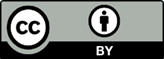 Copyright: © 2021 by the authors. Submitted for open access publication under the terms and conditions of the Creative Commons Attribution (CC BY) license (https://creativecommons.org/licenses/by/4.0/).Abstract: A single paragraph of about 200 words maximum. For research articles, abstracts should give a pertinent overview of the work. We strongly encourage authors to use the following style of structured abstracts, but without headings: (1) Background: Place the question addressed in a broad context and highlight the purpose of the study; (2) Methods: briefly describe the main methods or treatments applied; (3) Results: summarize the article's main findings; (4) Conclusions: indicate the main conclusions or interpretations. The abstract should be an objective representation of the article and it must not contain results that are not presented and substantiated in the main text and should not exaggerate the main conclusions.Keywords: keyword 1; keyword 2; keyword 3 (List three to ten pertinent keywords specific to the article yet reasonably common within the subject discipline.)Title 1Title 2Title 3entry 1datadataentry 2datadata 1Title 1Title 2Title 3Title 4entry 1datadatadataentry 1datadatadataentry 1datadatadataentry 2datadatadataentry 2datadatadataentry 3datadatadataentry 3datadatadataentry 3datadatadataentry 3datadatadataentry 4datadatadataentry 4datadatadata(1)(2)